(For detailed conditions of Certification Applications, including fees, see the IAAF Certification System Procedures document available for download on the IAAF website.)We hereby Apply for the Renewal of the IAAF Product Certificate for:*as it should appear on the Certificate	Valid Test Report (less than one year old)	List of facilities using the above Track Surfacing Product in the previous four yearsNote: The IAAF Accredited Laboratory should provide a complete report showing all the measurements in the format approved by IAAF (Form TSP_TEST).I certify that the specification of the Product certified by the IAAF under the above number has remained unchanged from the date of the original application for certification.		 * Tick as appropriate.* 1. I hereby apply for the renewal of an IAAF Product Certificate under the specifications in the IAAF Track and Runway Synthetic Surface Testing Specifications for the product described herein.* 2. I certify that we own the sole right to the Trade Name of the product named above.* 3. I have read the conditions in the IAAF Certification System Procedures and accept those conditions.* 4. I acknowledge that no legal or other responsibility rests with IAAF for all and any claims in relation to the product described herein and I agree to hold the IAAF harmless in the event any claims are made by third parties against the IAAF on the basis of the IAAF Product Certificate or the use of the product to which it relates.* 5. I undertake to immediately inform IAAF of any changes to formulation or to raw materials or of any factor which may influence the performance specifications of this product.* 6. I acknowledge the right of IAAF to withdraw, suspend or limit the scope of any Product Certificate on technical or safety grounds pending investigation of the product covered by that certificate.* 7. I recognise the absolute right of the IAAF to modify, alter or change the specifications in the IAAF Track and Runway Synthetic Surface Testing Specifications and undertake, on being informed by IAAF of any modification, alteration or change to such specifications affecting the product described herein, to alter, modify or change the product to comply with any such alteration or change.* 8. I understand that this product will be tested, at the discretion of the IAAF, by one or more IAAF Accredited Laboratory who shall report directly to IAAF.* 9. I will co-operate fully with any designated IAAF Accredited Laboratory and provide any information necessary for proper evaluation of this product, including but not limited to information on raw materials used and the sources of those raw materials.* 10. I understand that the IAAF Accredited Laboratory will retain samples and that these representative samples will be reference samples for all comparative assessment of this product.* 11. I understand that my fees are not refundable once the IAAF Product Certificate has been issued and that payment in full must accompany my application.* 12. I acknowledge that in the event of my failure to comply with the undertakings and acknowledgements contained herein, the IAAF may unconditionally withdraw the Product Certificate.* 13. I accept that all disputes in relation to the IAAF Product Certificate shall be resolved by arbitration in Monaco in accordance with the laws of Monaco.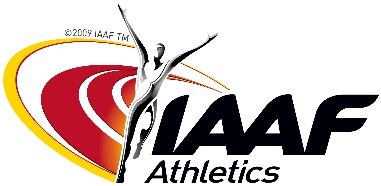 IAAF CERTIFICATION SYSTEMSYNTHETIC SURFACE PRODUCTCERTIFICATION RENEWAL APPLICATIONThis form must be sent to: technicalofficer@iaaf.orgAddress (for sending the reference samples): IAAF, Att. Technical Manager, 6-8 Quai Antoine 1er, BP 359, MC 98007 Monaco CedexProduct Trade Name*:Company Name*:	   Company Address:   City and Postal (ZIP) Code:   State or Province:   Country:   Telephone:   E-mail:IAAF Certification Number:Absolute Thickness (Product Test Report, point 3):      mmAttached Documents:Declaration:Date:Name:PositionSignature:UndertakingUndertakingDate:Name:Signature: